2016 Scholarship ApplicationBlacks In Government is a non-profit organization that promotes EQUITY in all aspects of American Life, EXCELLENCE in public service and OPPORTUNITY for all Americans.  The Coast Guard Chapter of Blacks In Government Scholarship Program is accepting applications from local high school students who will be graduating the Spring of 2016.  Scholarships will be awarded in the amount of $500 to $1,000 in two categories: Students must select only ONE scholarship category. Engineering Scholarship:  Students who seek to obtain a college degree in an engineering field may select this category. General Scholarship:  Students who seek to obtain a college degree in any field of study may select this category.A complete application package must be submitted to the scholarship committee no later than March 31, 2016.  The package consists of a completed scholarship application form, a written essay, an official high school transcript, a completed certification of academic standing form, and personal recommendations. Applications hand delivered or postmarked after MIDNIGHTMARCH 31, 2016 will not be eligible.ELIGIBILITY REQUIREMENTSApplicant must be graduating from an accredited secondary educational institution.Applicant must have applied for admission into at least one accredited institution of higher learning for the Fall 2016 school term.Applicant must have at least a 2.0 cumulative GPA.Applicant must provide two recommendations.  Recommendations must be signed and from an official of current school, community organization, church, or an employer.The applicant must reside within the Washington, DC metropolitan area. QUALIFYING COMPETITIVE FACTORSAn essay written on one of the following topics:My chosen field of study is …because …How my community, church or family has influenced meWhy it is important for me to attend collegeFailure to address one of the specified topics disqualifies the essay.  The essay must be at least 350 words, typed and double-spaced.  Essays will be rated on content, depth, grammar, organization, and originality.  Finalists will be required to participate in a telephone interview, which will involve a discussion on their essay and a question/response period.  Only finalists, as determined by the committee, will be interviewed.Incomplete packages will not be considered. All information submitted will become the property of the Coast Guard Chapter.Applicants will be sent email notification of the status of their application; therefore, it is important that an accurate email address be provided.  For additional information contact:  Ms. Gail Jackson, Scholarship Committee Chair at 202-372-1329 or biguscg@gmail.com.A Non-profit Organization							Scholarship Program Established in 2004Scholarship Application Form							(Please type or print legibly)________________________	________	_________________________Applicant’s Signature		Date		Parent's/Guardian’s Signature							Required if applicant is less than 18 years old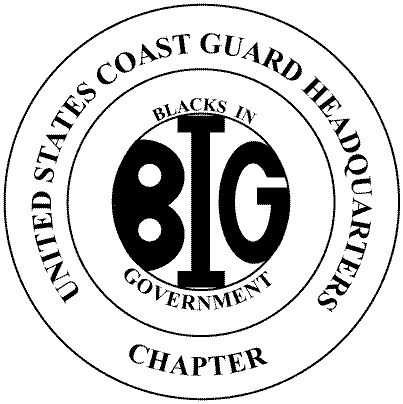 A Non-profit Organization							Scholarship Program Established in 2004CERTIFICATION OF ACADEMIC STANDINGStudent’s Name:  __________________________________________School Name & Address:  __________________________________________                                             __________________________________________Student Identification Number:  _________________________Please complete the following for the student named above and AFFIX SCHOOL SEAL:_____Is officially enrolled for the 2015-2016 academic term_____Has a Cumulative Grade Point Average of _________	(Please attach TRANSCRIPT)_____Has an anticipated Graduation Date of ____________________Other Comments_________________________________________________________Signed by:  ______________________________                              Date: ________________                   School Counselor/AdministratorCounselor’s Email address: ____________________________     Phone: ________________AFFIX SCHOOL SEAL HERE!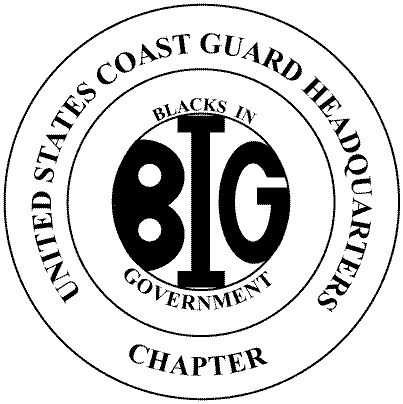 A Non-profit Organization							Scholarship Program Established in 2004SCHOLARSHIP RECOMMENDATION FORM(Please type or print legibly)Applicant’s Name: ____________________________________________This applicant has applied for the Coast Guard’s Chapter of Blacks In Government Scholarship.  Please provide a recommendation in regard to this student’s character, attitude, or any other pertinent information you wish to include.  (This page can be photocopied for more than one reference, or use a blank sheet of paper.) 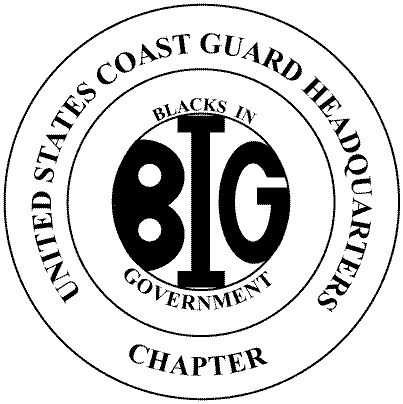 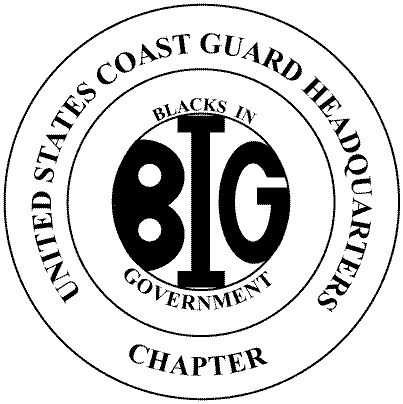 Applicant’s NameApplicant’s Street AddressApplicant’s City, State and Zip CodeApplicant’s Telephone NumberApplicant’s Email Address (print legible)Parent's/Guardian's NameSchool applicant attends now (name, city, state)Date of GraduationApplicant’s Cumulative GPAPrincipal's NamePrincipal’s Telephone NumberSchool, community, church, or organizational activities:School, community, church, or organizational activities:Honors, awards, and other achievements:Honors, awards, and other achievements:Institution to which applicant applied for admission in 2016 (name, city and state)Intended field of studyScholarship Category:  Engineering or General (select one)Provide the name of a Coast Guard employee you know (i.e., relative, neighbor, etc.) – Not a requirement for scholarship consideration, just for informational purposes. 